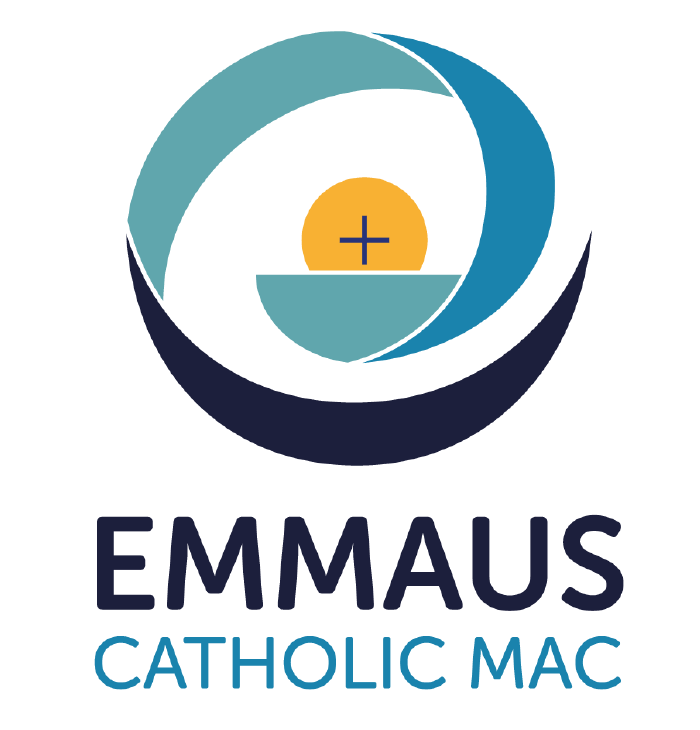 DATA RETENTION POLICYOur Journey with ChristCommitment to Equality:We are committed to providing a positive working environment which is free from prejudice and unlawful discrimination and any form of harassment, bullying or victimisation.  We have developed a number of key policies to ensure that the principles of Catholic Social Teaching in relation to human dignity and dignity in work become embedded into every aspect of school life and these policies are reviewed regularly in this regard.This Data Retention Policy has been approved and adopted by Emmaus Catholic Multi-Academy Company on 30th November 2023 and will be reviewed in Nov 2025Signed by Director of Emmaus MAC: 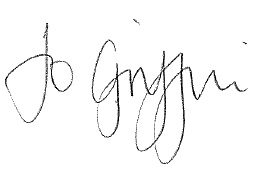 Signed by CSEL for – Central Team:Academies to which this policy relates:Signed by Principal for – Our Lady of Fatima Catholic Primary School: Signed by Principal for – St Ambrose Catholic Primary School:Signed by Principal for – St Joseph’s Catholic Primary School:Signed by Principal for – St Mary’s Catholic Primary School: Signed by Principal for – St Wulstan’s Catholic Primary School:Signed by Principal for – St Gregory’s Catholic Primary School:Signed by Principal for – St Philip’s Catholic Primary School:Signed by Principal for – Our Lady and St Hubert’s Catholic Primary School:Signed by Principal for – St Francis Xavier’s Catholic Primary School:Signed by Principal for – Hagley Catholic High School: DEFINITIONSThe Company’s standard set of definitions is contained in Definition of Terms – please refer to this for the latest definitions.Table of Contents:APPLICATIONThis Data Protection Policy applies to you if you are an employee, worker or volunteer of Emmaus Catholic Multi Academy Company (Emmaus MAC)SCOPEEmmaus Catholic Multi Academy Company is aware that at present there isn’t a sector wide data retention policy guidance document.  However, there are examples of best practice which the company follows including the Information and Records Management Society (Information Management Toolkit for Schools) (the school has a link from its Pupil Privacy Notice to the Toolkit).   It is the intention of Emmaus Catholic Multi Academy Company to ensure that all records and the information contained therein are: Accurate - records are always reviewed to ensure that they are a full and accurate representation of the transactions, activities or practices that they document.Accessible - records are always made available and accessible when required (with additional security permissions for selected staff where the document content requires it).Complete - records have integrity in terms of content, context and structure. Compliant - records always comply with any legal and regulatory record keeping requirementsMonitored – staff, and system compliance with this Data Retention Policy is regularly monitored to ensure that the objectives and principles are being complied with and that all legal and regulatory requirements are being adhered to.LEGAL OBLIGATIONSArticle 5 of the General Data Protection Regulation defines the principles relating to the processing of personal data. Article 5, 1(e) states……‘Personal data shall be kept in a form which permits identification of data subjects for no longer than is necessary for the purposes for which the personal data are processed; personal data may be stored for longer periods insofar as the personal data will be processed solely for archiving purposes in the public interest, scientific or historical research purposes or statistical purposes in accordance with Article 89(1) of the applied GDPR subject to implementation of the appropriate technical and organisational measures required by the applied GDPR in order to safeguard the rights and freedoms of the data subject (‘storage limitation’)Data Protection Act 2018, Chapter 2, Section 90 sets out the fifth data protection principle (requirement that personal data be kept for no longer than is necessary).To this end, Emmaus Catholic Multi Academy Company has adopted the Policy as specified below.DATA RETENTIONEmmaus Catholic Multi Academy Company recognises that data retention is based on justification, i.e. if the academy can justify it, the academy can keep it!  Emmaus Catholic Multi Academy Company also recognises the following:Why it is holding the data in the first instance (please refer to the MAC Privacy Notice)The legal duty to retain the information for a set period of timeThe need to transfer data from one academy to another and in doing so whether there is still a requirement to keep the informationIt’s actual responsibility, i.e. is appropriate long term retention is someone else’s job such as the receiving institution or local authority?Expectations of Ofsted and what they expect in terms of the length of time schools can perform detailed reportingIn some instances, the use of aggregated data (counts of pupils) or de-personalised data (individual rows but with names and other identifiers removed)DATA RETENTION HOUSEKEEPINGFor all data and records obtained, used and stored within the academies, we: - Carry out periodical reviews of the data retained, checking purpose, continued validity, accuracy and requirement to retain Establish and verify retention periods for the dataHave processes in place to ensure that records pending audit, litigation or investigation are not destroyed or altered Transfer paper based records and data to an alternative media format in instances of long retention periods (with the lifespan of the media and the ability to migrate data where necessary always being considered) INFORMATION ASSET REGISTERAll data assets have designated owners to ensure accountability and a systematic approach to data retention and destruction.  The Information Asset Owners are identified in Emmaus Catholic Multi Academy Company Information Asset Register.  The Information Asset Register identifies the data asset, data asset owner, lawful basis for processing personal data, access and security, format, retention periods, risks/impacts, data protection impact assessments undertaken and whether a privacy notice is in place.  It also records any data breaches against the information asset.DATA RETENTION SCHEDULEData Protection Law does not impose specific limits or prescriptions on periods of retention for any data.   Nevertheless, the MAC recognises the importance to put in place a Data Retention Policy to demonstrate compliance with the ‘storage limitation’ principle.   It also recognises that the retention of data varies greatly with the different area of administration of school life.The Data Retention Schedule (Appendix 1) which forms part of this policy has been arranged broadly into three periods of data retention:SHORT TERM RETENTION PERIOD:One month after the event about which the academy has created data is active, in order to ensure any ‘loose ends’ are tied up, e.g. data retention around CCTV images being retained for 30 days unless requested as part of an incident and then stored and archived for 12 months.MEDIUM TERM RETENTION PERIOD:One year after the pupil to whom the data relates has left the MAC, in order to ensure smooth ‘handover’ activity related to the child if passed on to a subsequent school.For 6 years after a pupil has left school, to support longer term but detailed analysis of progress, attainment, support for different pupil groups etc.LONG TERM RETENTION PERIOD:Long term, until the child is 25 years of age or older, for instances where detailed information about activities in school may form an important part of safeguarding for that individual or where records of special educational needs are held and to maintain a record of SATS and exam results.Appendix 2.0 specifically highlights the Data Retention Schedule which may be applied to data held within a Management Information System (MIS).Whilst the Data Retention Schedule draws on recommended “best practice” retention periods from the IRMS Schools Toolkit and the Department for Education Data Protection Toolkit for Schools, this Data Retention Policy takes into account that there is not a definitive standard across the sector.  It also uses other best practice retention guidelines from within the sector.Where there is any ambiguity or doubt over the retention period of records then Emmaus Catholic Multi Academy Company will seek legal advice.DATA DESTRUCTIONAll information of a confidential or sensitive nature will be destroyed in a secure way.  This ensures that Emmaus Catholic Multi Academy Company is compliant with Data Protection Law and recognises the duty of confidentiality.Emmaus Catholic Multi Academy Company is committed to the secure and safe disposal of any confidential waste and information assets in accordance with the company contractual and legal obligations and that the MAC does so in an ethical and compliant manner.Emmaus Catholic Multi Academy Company confirm that our approach and procedures comply with the laws and provisions made in the General Data Protection Regulation (GDPR) and that staff are trained and advised accordingly on the procedures and controls in place.The academies will maintain a record of disposal of information assets.  Appendix 3.0 of this policy provides a record of disposal used by the MAC.OUTCOMESBy implementing the Data Retention Policy, Emmaus Multi Academy Company will:Support the efficient and effective use of the academies infrastructure through appropriate data storageMinimise the risk to personal data through data minimisationAvoid inaccurate or duplicate dataMeet legislative and regulatory requirements for the deletion of dataMeet the requirements of Data Protection LawMONITORING AND REVIEWThe Catholic Senior Executive Leader (CEO) and the Chief Finance and Operations Officer (CFOO) are the named Senior Information Risk Officer (SIRO) for the company and supported by the Data Protection Officer (DPO) are responsible for continually monitoring local advice and updating this policy in line with any changes to government guidance.The scheduled review date for this policy is Nov 2025.APPENDIX 2.0: Data Retention Schedule interpreted and summarised for Management Information SystemsAdmission Roll PupilsAdmission Appeals Retain for 1 year on Admissions roll after closure of any appeal.Unsuccessful admissions that have not gone to appeal can be deleted after any appeal deadline has passed.Successful admission pupils will have been transferred to current roll and therefore subject to former and current roll retention times.Former and Current Roll PupilsPrimary School Pupils Retain primary school MIS pupil record for 6 years after the pupils leave date.  This is necessary to produce a composite record of school year SATS resultsSecondary School Pupils Retain secondary school pupil data for 25 years after the DOB of child.   E.g.  Pupil left school whose DOB was 1/1/2010.  Although pupil is on former roll do not delete until the pupil is 25 years old, therefore the record should not be deleted until 1/1/2035.  This is necessary to retain SATS/exams results and ensures any safeguarding data is retained.  (SEN records is DOB + 25 + 6 years)Staff RecordsRetain for 6 years after their leave date.Date approved by Directors30th November 2023Board Review dateNovember 2025Body responsible for reviewBoard Compliance CommitteeAPPENDIX 1.0: Data Retention Schedule	APPENDIX 1.0: Data Retention Schedule	APPENDIX 1.0: Data Retention Schedule	APPENDIX 1.0: Data Retention Schedule	APPENDIX 1.0: Data Retention Schedule	APPENDIX 1.0: Data Retention Schedule	DocumentContentRetention PeriodDisposalInformation Asset OwnerGood PracticeSHORT TERM RETENTION PERIODSHORT TERM RETENTION PERIODSHORT TERM RETENTION PERIODSHORT TERM RETENTION PERIODSHORT TERM RETENTION PERIODSHORT TERM RETENTION PERIODCCTVImages of pupils, workforce, visitorsImages will be retained for 30 days unless requested as part of an incident and then stored and archived for 12 monthsDeleted electronically by Data Controller[to be considered by the MAC]Considered good practice within the industryEvidence of Right to Work (Home Office)Evidence of Right to Work for successful candidatesHome Office requires documents are kept for termination of employment + not less than 2 yearsSecure disposal by the Data Controller[to be considered by the MAC]DfE Data Protection Toolkit for SchoolsInformation Society Services app, e.g. Purple Mash, Tapestry, etcName of pupilClassFor the duration of the pupil's time at schoolDeleted electronically by the Data Controller[to be considered by the MAC]Data Controller to consider the lawful basis for retaining beyond this periodParental consent forms for School Trips (no major incident)Pupil nameNext of kin contact detailsConclusion of the trip (or at the end of the academic year).  If in doubt the school should seek legal adviceSecure disposal by the Data Controller[to be considered by the MAC]DfE Data Protection Toolkit for SchoolsStaff Pre-employment vetting informationDBS ChecksThe school does not have to keep copies of DBS certificates.  If school does so copy must NOT be retained for more than 6 monthsSecure disposal by the Data Controller[to be considered by the MAC]IRMS Toolkit for SchoolsStaff Recruitment and SelectionCandidate assessment/shortlisting notesInterview notesUnsuccessful applicationsAll relevant information should be added to staff personal file.  All other information retained for 6 monthsSecure disposal by the Data Controller[to be considered by the MAC]IRMS Toolkit for SchoolsUnsuccessful candidatesApplication formsInterview notes6 months to 1 yearSecure disposal by the Data Controller[to be considered by the MAC]Chartered Institute of Personnel and DevelopmentText/Communication app between parents & schoolsName and contact details of those with parental responsibilityFor the duration of the pupil's time at schoolDeleted electronically by Data Controller[to be considered by the MAC]Data Controller to consider the lawful basis for retaining beyond this periodDocumentContentRetention PeriodDisposalInformation Asset OwnerGood PracticeMEDIUM TERM RETENTION PERIODMEDIUM TERM RETENTION PERIODMEDIUM TERM RETENTION PERIODMEDIUM TERM RETENTION PERIODMEDIUM TERM RETENTION PERIODMEDIUM TERM RETENTION PERIODAccident ReportingContains information relating to individualsAdults and Children - Accident Book + 3 years after last entry (i.e. if it takes 5 years to complete book must be retained for a further 3 years)Secure disposal by the Data Controller[to be considered by the MAC]IRMS Toolkit for SchoolsAdmissions files (successful)Pupil data received and used at point of enrolmentData used in MIS as a core recordPupil at school + 1 yearSecure disposal by the Data Controller [to be considered by the MAC]DfE Data Protection Toolkit for SchoolsAdmissions files (unsuccessful)Pupil dataResolution of case + 1 yearSecure disposal by the Data Controller[to be considered by the MAC]IRMS Toolkit for SchoolsBoard of GovernorsAgenda, meeting notes, minutesThe Local Authority is only required to make these available for 10 years from the date of the meetingConsult local archives before disposal [to be considered by the MAC]IRMS Toolkit for SchoolsBoard of Governors Action Plans and Policy DocumentsAction Plans & policy documents created and administered by Governing BodyUntil superseded [to be considered by the MAC]IRMS Toolkit for SchoolsBoard of Governors  Records relating to complaintsMeeting notesReportsDate of resolution + 6 years then reviewSecure disposal by the Data Controller[to be considered by the MAC]IRMS Toolkit for SchoolsEYFS Pupil information Nursery registerRecords should be retained for a reasonable period of time after children have left the provision (e.g. three years) or until the next Ofsted inspection after the child has left the setting (whichever is the soonest)Common Transfer File by the Data Controller or Secure disposal by the Data Controller[to be considered by the MAC]Childcare Act 2006DocumentContentRetention PeriodDisposalInformation Asset OwnerGood PracticeMEDIUM TERM RETENTION PERIODMEDIUM TERM RETENTION PERIODMEDIUM TERM RETENTION PERIODMEDIUM TERM RETENTION PERIODMEDIUM TERM RETENTION PERIODMEDIUM TERM RETENTION PERIODFree School Meals RegistersPupil information (where registers are used as a basis for fundingCurrent year + 6 yearsSecure disposal by the Data Controller[to be considered by the MAC]IRMS Toolkit for SchoolsMedical Conditions Name of PupilMedical ConditionsMedicine administrationMedical conditions + ongoing management.  Pupil at school + 1 yearSecure disposal by the Data Controller[to be considered by the MAC]DfE Data Protection Toolkit for SchoolsMinutes of Senior Leadership Team & meetings of other internalMinutes of SLTMinutes from internal meetingsDate of meeting + 3 years then review annually, or as required if not destroyedSecure disposal by the Data Controller[to be considered by the MAC]IRMS Toolkit for SchoolsOfsted Reports and papersLife of report and then reviewSecure disposal by the Data Controller[to be considered by the MAC]IRMS Toolkit for SchoolsPhoto Consent Forms Name of parental responsibilitySignatureFor the duration of the pupil's time at schoolSecure disposal by the Data Controller[to be considered by the MAC]Data Controller to consider the lawful basis for retaining beyond this periodProperty FilesMaintenance logsWork carried out by contractorsThese should be retained by the school whilst the building belongs to the school and should be passed on to any new owners if the building is leased or soldSecure disposal by the Data Controller[to be considered by the MAC]IRMS Toolkit for SchoolsPupil Premium Fund RecordsPupil premium fund detailsDate pupil leaves + 6 yearsSecure disposal by the Data Controller[to be considered by the MAC]IRMS Toolkit for SchoolsRecords relating to any reportable death, injury, disease or dangerous occurrence (RIDDOR)Reporting of injuries, diseases and dangerous occurrences Date of Incident + 3 years provided that all records relating to the incident are held on personnel fileSecure disposal by the Data Controller[to be considered by the MAC]DfE Data Protection Toolkit for SchoolsDocumentContentRetention PeriodDisposalInformation Asset OwnerGood PracticeMEDIUM TERM RETENTION PERIODMEDIUM TERM RETENTION PERIODMEDIUM TERM RETENTION PERIODMEDIUM TERM RETENTION PERIODMEDIUM TERM RETENTION PERIODMEDIUM TERM RETENTION PERIODReturns made to central governmentCurrent year + 6 yearsDeleted electronically by the Data Controller[to be considered by the MAC]IRMS Toolkit for SchoolsSchool Census ReturnsCurrent year + 5 yearsSecure disposal by the Data Controller[to be considered by the MAC]IRMS Toolkit for SchoolsSchools Meals RegistersPupil informationCurrent year + 3 yearsSecure disposal by the Data Controller[to be considered by the MAC]IRMS Toolkit for SchoolsStaff Absence and AttendanceAnnual leave recordAbsence recordSickness recordCurrent year + 3 yearsSecure disposal by the Data Controller[to be considered by the MAC]IRMS Toolkit for SchoolsStaff Development PlansCourses and trainingLife of the Plan + 6 yearsSecure disposal by the Data Controller[to be considered by the MAC]IRMS Toolkit for SchoolsStaff Discipline and GrievanceLetters, reports and meeting notes relating to casesOral warning – Date of warning + 6 monthsWritten warning (Level 1) – Date of warning + 6 monthsWritten warning (Level 2) – Date of warning + 12 monthsFinal warning – Date of warning + 18 monthsSecure disposal by the Data Controller[to be considered by the MAC]IRMS Toolkit for SchoolsStaff PayslipsCopiesCurrent + 6 yearsSecure disposal by the Data Controller[to be considered by the MAC]IRMS Toolkit for SchoolsStaff Performance Assessment (annual appraisal/assessment records)Personal Development RecordPromotion/regradingCurrent + 6 yearsSecure disposal by the Data Controller[to be considered by the MAC]IRMS Toolkit for SchoolsStaff Personnel FilesPersonal and sensitive dataTermination of employment + 6 yearsSecure disposal by the Data Controller[to be considered by the MAC]IRMS Toolkit for SchoolsDocumentContentRetention PeriodDisposalInformation Asset OwnerGood PracticeMEDIUM TERM RETENTION PERIODMEDIUM TERM RETENTION PERIODMEDIUM TERM RETENTION PERIODMEDIUM TERM RETENTION PERIODMEDIUM TERM RETENTION PERIODMEDIUM TERM RETENTION PERIODStaff pre-employment vettingHome Office checksHome Office records kept for termination of Employment + not less than 2 yearsSecure disposal by the Data Controller[to be considered by the MAC]IRMS Toolkit for SchoolsStaff TimesheetsRecord of staff onsite (logging in and out)Current + 3 yearsSecure disposal by the Data Controller[to be considered by the MAC]IRMS Toolkit for SchoolsStudent Attendance RegistersPupil attendance information Date of last entry + 3 yearsSecure disposal by the Data Controller[to be considered by the MAC]IRMS Toolkit for SchoolsStudent BehaviourPupil at school + 1 yearSecure disposal by the Data Controller[to be considered by the MAC]DfE Data Protection Toolkit for SchoolsStudent BooksClass Record BooksMark BooksRecords of Homework setStudent workSecure disposal by the Data Controller[to be considered by the MAC]IRMS Toolkit for SchoolsStudent ExclusionsPupil at school + 1 year.  Exclusion data should be ‘passed on’ to subsequent settings.  The school then has the responsibility for retaining the full history of the child.  The school should already ensure that the LA has the exclusion dataSecure disposal by the Data Controller[to be considered by the MAC]DfE Data Protection Toolkit for SchoolsVisitor Books and signing in sheetsName of individualCompanyTime of entry and departureVehicle RegistrationLast entry in the visitor book + 6 years then reviewSecure disposal by the Data Controller[to be considered by the MAC]IRMS Toolkit for SchoolsDocumentContentRetention PeriodDisposalInformation Asset OwnerGood PracticeLONG TERM RETENTION PERIODLONG TERM RETENTION PERIODLONG TERM RETENTION PERIODLONG TERM RETENTION PERIODLONG TERM RETENTION PERIODLONG TERM RETENTION PERIODChildren Safeguarding FilesPersonal and sensitive dataRecord transferred from primary school to receiving school.  Secondary school to retain from DOB of the child + 25 years as part of Student Education RecordCommon Transfer File by the Data Controller.  Data at source will need to be disposed of in line with appropriate retention periodSENCo/Designated Safeguarding LeadIRMS Toolkit for Schools (in consultation with Safeguarding Children Group)CPOMSPersonal and sensitive dataRecord transferred from primary school to receiving school.  Secondary school to retain from DOB of the child + 25 years as part of Student Education Record Common Transfer File by the Data Controller.  Data at source will need to be disposed of in line with appropriate retention periodSENCo/Designated Safeguarding LeadIRMS Toolkit for Schools (in consultation with Safeguarding Children Group)Parental consent forms for School Trips (major incident)Pupil nameNext of kin contact detailsRecord transferred from primary school to receiving school.  Retained from DOB of the child + 25 years.  Consent retained for all pupils to show rules had been followed for all studentsSecure disposal by the Data Controller[to be considered by the MAC]DfE Data Protection Toolkit for SchoolsSATS ResultsPupil informationRecord transferred from primary school to receiving school.  Retained from DOB of the child + 25 years.  A composite record of all school year SATS results should be kept by primary school for Current + 6 yearsSecure disposal by the Data Controller[to be considered by the MAC]IRMS Toolkit for SchoolsDocumentContentRetention PeriodDisposalInformation Asset OwnerGood PracticeSpecial Educational Needs (SEN) RecordsSEN filesEducation, Health and Care PlansRecord transferred from primary school to receiving school.  DOB of pupil + 31 years (EHCP is valid until individual reaches age of 25 + 6 years from end of plan in line with Limitation Act)Secure disposal by the Data ControllerSENCo/Designated Safeguarding LeadIRMS Toolkit for SchoolsSingle Central RecordPersonal and sensitive dataDBS ChecksMedical ChecksContact detailsEntry in excel spreadsheet kept to reflect current workforce.  If someone leaves they move to the leavers tab.  The record should be deleteddate of leaving + 6 yearsNot applicable[to be considered by the MAC]Statutory guidance issued by UK Border AgencyStudents Educational Record (Education Pupil Information Regulations 2005)Primary SchoolPupil informationExamination results (public & internal)Retained whilst the child remains at the primary school. Transfer to receiving school when child leaves the school  Common Transfer File by the Data Controller.  Data at source will need to be disposed of in line with the appropriate retention period[to be considered by the MAC]IRMS Toolkit for SchoolsStudents Educational Record (Education Pupil Information Regulations 2005)Pupil informationExamination results (public & internal)Record transferred from primary school to receiving school.  Retained from DOB of the child + 25 yearsSecure disposal by the Data Controller[to be considered by the MAC]IRMS Toolkit for SchoolsDocumentContentRetention PeriodDisposalInformation Asset OwnerGood PracticeAdmissions files (unsuccessful)Pupil dataResolution of case + 1 yearSecure disposal by the Data Controller[to be considered by the MAC]IRMS Toolkit for SchoolsDocumentContentRetention PeriodDisposalInformation Asset OwnerGood PracticeSATS ResultsPupil informationRecord transferred from primary school to receiving school.  Retained from DOB of the child + 25 years – applicable to secondary and special school pupils.  A composite record of all school year SATS results should be kept by primary school for Current + 6 yearsSecure disposal by the Data Controller[to be considered by the MAC]IRMS Toolkit for SchoolsDocumentContentRetention PeriodDisposalInformation Asset OwnerGood PracticeSATS ResultsPupil informationRetained from DOB of the child + 25 years – applicable to secondary pupils and special school pupilsSecure disposal by the Data Controller[to be considered by the MAC]IRMS Toolkit for SchoolsChildren Safeguarding FilesPersonal and sensitive dataRecord transferred from primary school to receiving school.  Secondary school to retain DOB of child + 25 years as part of Student Education Record Common Transfer File by the Data Controller.  Data at source will need to be disposed of in line with retention periodSENCo/Designated Safeguarding LeadIRMS Toolkit for SchoolsStudent Examination Results (SATS)Contains information relating to the studentPart of the Student Education Record.  DOB + 25 yearsSecure disposal by the Data Controller[to be considered by the MAC]IRMS Toolkit for SchoolsDocumentContentRetention PeriodDisposalInformation Asset OwnerGood PracticeStaff Personnel FilesPersonal and sensitive dataTermination of employment + 6 yearsSecure disposal by the Data Controller[to be considered by the MAC]IRMS Toolkit for SchoolsStaff Absence and AttendanceAnnual leave recordsMaternity/paternity/special leave/academic leaveTermination of employment + 6 yearsSecure disposal by the Data Controller[to be considered by the MAC]IRMS Toolkit for SchoolsAPPENDIX 3.0: Record of Information Asset DisposalAPPENDIX 3.0: Record of Information Asset DisposalAPPENDIX 3.0: Record of Information Asset DisposalAPPENDIX 3.0: Record of Information Asset DisposalAPPENDIX 3.0: Record of Information Asset DisposalDocumentData Retention PeriodDestruction MethodDate of DestructionInformation Asset Owner[i.e. Visitor Books and Signing in sheets][i.e. Current + 6 years then review][i.e. Secure waste disposal contract with certificate of disposal obtained][i.e. DD/MM/YYYY][i.e. School Business Manager]